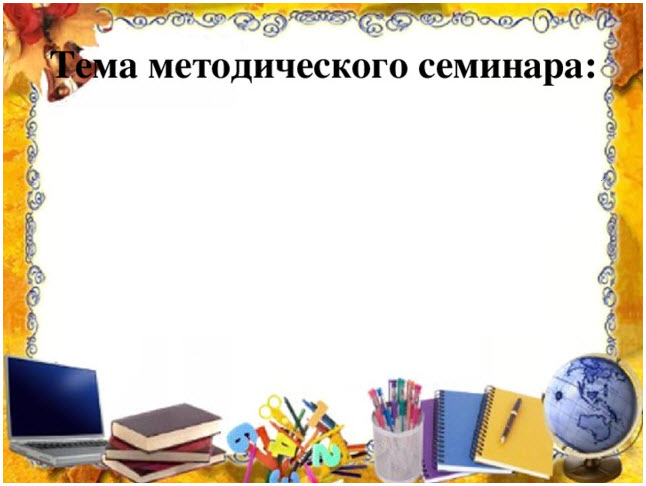 «Знания и только знания делают человека свободным и великим» Писарев             План работы семинара1.Открытый урок в 11-м классе: «Методика решения задач части1ЕГЭ по физике». Учитель физики МКОУ «Эрпелинская СОШ» Беркиханов Д.Ш. 2.Обсуждение открытого урока:А) СамоанализБ) Анализ урока присутствовавшими на уроке, критические высказывания, пожелания, рекомендации.В) Выводы.3) Анализ КИМов, выработка общих рекомендаций учителям физики района по подготовке к ЕГЭ 2018 го года. Роль учителя в школе действительно велика, но он не всемогущ, и обучить может лишь того, кто хочет учиться.Цель: рассмотреть вопросы обучения учащихся решению заданий ЕГЭ по физике разного типа:- анализ графических, табличных заданий;- заданий на методы научного познания, запись результатов измерения;- заданий по астрономии;- использование алгоритмов решения задач с малыми затратами времени и усилий.Присутствовало – 14 учителей